ҠАРАР                                                                         РЕШЕНИЕ09 февраль 2017 йыл                           № 115                       09 февраля 2017 годаО секретаре  заседания Совета сельского поселенияБольшешадинский сельсоветмуниципального района Мишкинский районРеспублики БашкортостанСовет сельского поселения Большешадинский сельсовет муниципального района Мишкинский район  Республики Башкортостан решил:	Избрать секретарем заседания:Галинурову Энже Мидхатовну  - депутата от избирательного                                                                               округа №5Глава сельского поселения:                                      Ф.Ф.Ахметшин.                               ҠАРАР                                                                         РЕШЕНИЕ09 февраль 2017 йыл                           № 116                       09 февраля 2017 годаО счетной комиссии заседания Совета сельского поселения Большешадинский сельсоветмуниципального района Мишкинский районРеспублики БашкортостанСовет сельского поселения Большешадинский сельсовет муниципального района Мишкинский район  Республики Башкортостан решил:избрать счетную комиссию в следующем составе:Валиуллину Ленару Назимовну - депутата от избирательного                                                               округа №3Арсланова Ильфака Латиповича - депутата от избирательного                                                               округа №7.Глава сельского поселения:                                    Ф.Ф.АхметшинҠАРАР                                                                         РЕШЕНИЕ09 февраль 2017 йыл                           № 117                       09 февраля 2017 годаО редакционной комиссии заседания Совета сельского поселения Большешадинский сельсоветмуниципального района Мишкинский район  Республики БашкортостанСовет сельского поселения Большешадинский сельсовет муниципального района Мишкинский район  Республики Башкортостан решил:избрать редакционную комиссию в следующем составе:Давлетгарееву Айгуль Радисовну -  депутата от избирательного                                                           округа № 4;Имамахметова Ралифа Гамиловича -  депутата от избирательного                                                                 округа №9.Глава сельского поселения:                                  Ф.Ф.АхметшинҠАРАР                                                                         РЕШЕНИЕ09 февраль 2017 йыл                           № 118                       09 февраля 2017 годаО повестке дня  заседания  Совета сельского поселения      Большешадинский сельсовет муниципального района Мишкинский район  Республики БашкортостанВ соответствии с Федеральным законом «Об общих принципах организации местного самоуправления в Российской Федерации» Совет сельского поселения Большешадинский сельсовет муниципального района Мишкинский район  Республики Башкортостан решил:включить в повестку дня  заседания Совета сельского поселения Большешадинский сельсовет муниципального района Мишкинский район  Республики Башкортостан вопросы:  О ежегодном отчете главы сельского поселения  Большешадинский сельсовет муниципального района Мишкинский район Республики Башкортостан о результатах своей  деятельности и деятельности  Совета сельского поселения Большешадинский сельсовет муниципального района Мишкинский  район в 2016 году.                                                       Вносит Глава СП Большешадинский сельсовет.                                     Докладывает председатель Совета СП- Ахметшин Ф.Ф.            2. О ежегодном отчете главы Администрации сельского поселения Большешадинский сельсовет муниципального района Мишкинский район Республики Башкортостан о своей деятельности  и деятельности Администрации сельского поселения Большешадинский  сельсовет муниципального района Мишкинский  район Республики Башкортостан в 2016 году.                                               Вносит Совет СП Большешадинский сельсовет.                                        Докладывает глава администрации    СП- Ахметшин Ф.Ф.              3. О деятельности УУП ОМВД за 2016 год                   Вносит администрация СП Большешадинский сельсовет                     Докладывает участковый ст.лейтенанат полиции Тухбатуллин А.Х.         4. Об утверждении плана деятельности Совета сельского поселения Большешадинский сельсовет на 2016 год.                                     Вносит Совет СП Большешадинский сельсовет.                                     Докладывает управляющий делами СП Хаматнурова А.Х. Глава сельского поселения:                                         Ф.Ф.Ахметшин.                            КАРАР                                                                  РЕШЕНИЕ09 февраль 2017 йыл                           № 119                       09 февраля 2017 годаО ежегодном отчете главы сельского поселения  Большешадинский сельсовет муниципального района Мишкинский район Республики Башкортостан о результатах своей  деятельности и деятельности  Совета сельского поселения Большешадинский сельсовет муниципального района Мишкинский  район в 2016 годуЗаслушав информацию председателя Совета сельского поселения Большешадинский  сельсовет муниципального района Мишкинский  район Республики Башкортостан (далее – Совет)  Ахметшина Ф.Ф., Совет сельского поселения отмечает, что задачи, поставленные перед Советом на 2016 год, в целом исполнены. Работа Совета, депутатов велась в соответствии с Федеральным законом от 06 октября 2003 года № 131-ФЗ «Об общих принципах организации местного самоуправления в Российской Федерации» и строилась на перспективном плане основных мероприятий Совета сельского поселения Большешадинский сельсовет муниципального района Мишкинский  район на 2016 год, а также в тесном взаимодействии с Администрацией сельского поселения Большешадинский  сельсовет муниципального района Мишкинский  район Республики Башкортостан. Количество заседаний Совета сельского поселения Большешадинский  сельсовет муниципального района Мишкинский  район Республики Башкортостан за 2016 год - 19,  общее количество вопросов, рассмотренных на заседаниях Совета – 42. Были приняты решения по вопросам экономики, собственности, о ходе исполнения бюджета сельского поселения Большешадинский  сельсовет муниципального района Мишкинский  район и другие. Ведется целенаправленная работа над критическими замечаниями и предложениями, высказанными на заседаниях Совета.  Проводится работа по подготовке и представлению проектов нормативных правовых актов и копий нормативных правовых актов, принимаемых на заседаниях Советов сельского поселения Большешадинский сельсовет, в прокуратуру района и Управление Республики Башкортостан по организации деятельности мировых судей и ведению регистров правовых актов. Однако, нам необходимо еще обеспечить достойный уровень правовой состоятельности наших нормативных актов.В работе депутатского корпуса были тоже недочеты. Практически на заседаниях Совета не выносились на заслушивание отчеты постоянных комиссий и информации депутатов о депутатской деятельности в своих избирательных округах. Слабо работали депутатские комиссии. На основании вышеизложенного, Совет сельского поселения Большешадинский сельсовет муниципального района Мишкинский район Республики Башкортостан  третьего созыва РЕШИЛ:Информацию главы сельского поселения Ахметшина Ф.Ф. «О ежегодном отчете главы сельского поселения  Большешадинский сельсовет муниципального района Мишкинский район Республики Башкортостан о результатах своей  деятельности и деятельности  Совета сельского поселения Большешадинский сельсовет муниципального района Мишкинский  район в 2016 году» принять к сведению.Работу  ежегодном отчете главы администрации сельского поселения Большешадинский сельсовет муниципального района Мишкинский район Республики Башкортостан о своей деятельности  и деятельности Администрации сельского поселения Большешадинский  сельсовет муниципального района Мишкинский  район Республики Башкортостан в 2016 году считать удовлетворительной.3. Постоянным комиссиям Совета проводить свою работу в соответствии с Положением о постоянных комиссиях Совета, освещать её в средствах массовой информации.4.Считать основными направлениями деятельности депутатов Совета сельского поселения Большешадинский  сельсовет  муниципального  района Мишкинский  район  третьего созыва на 2016 год:осуществление контроля за выполнением решений Совета сельского поселения Большешадинский сельсовет муниципального района Мишкинский  район;организация подготовки нормативно-правовых актов по местному самоуправлению и их совершенствование;информирование населения сельского поселения, учреждений, организаций о деятельности Совета сельского поселения Большешадинский  сельсовет муниципального района Мишкинский  район через районную газету «Дружба» и непосредственные встречи.5. Депутатам Совета обеспечить наиболее полное выполнение депутатских полномочий, уделив особое внимание:	- социальному развитию, благоустройству территорий населенных пунктов, повышению жизненного уровня населения;	- рассмотрению заявлений, жалоб и предложений граждан.6. Администрации сельсовета ходатайствовать перед администрацией МР о выделении служебной автомашины для СП Большешадинский сельсовет.7. Контроль выполнения решения возложить на постоянные комиссии Совета сельского поселения Большешадинский  сельсовет муниципального района Мишкинский  район Республики Башкортостан.Глава сельского поселения:                                         Ф.Ф.Ахметшин. ҠАРАР				                	              РЕШЕНИЕ09 февраль 2017 йыл                           № 120                       09 февраля 2017 годаО ежегодном отчете главы Администрации сельского поселения Большешадинский сельсовет муниципального района Мишкинский район Республики Башкортостан о своей деятельности  и деятельности Администрации сельского поселения Большешадинский  сельсовет муниципального района Мишкинский  район Республики Башкортостан в 2016 году.Заслушав и обсудив доклад главы администрации сельского поселения Большешадинский  сельсовет Ахметшина Ф.Ф. “О ежегодном отчете главы Администрации сельского поселения Большешадинский сельсовет муниципального района Мишкинский район Республики Башкортостан о своей деятельности  и деятельности Администрации сельского поселения Большешадинский  сельсовет муниципального района Мишкинский  район Республики Башкортостан в 2016 году», Совет сельского поселения Большешадинский сельсовет отмечает, что работа велась на основании Конституции РБ, Закона “О местном самоуправлении в РБ”,Федерального закона “ Об общих принципах организации местного самоуправления в РФ” и в соответствии регламента, перспективных и текущих планов работы.За отчетный период регулярно проводились заседении при главы администрации, заседании общественных комиссии, заслушались отчеты руководителей учреждении, принимались постановлении и распоряжении.В 2016 году велась работа по улучшению жизнедеятельности  населения, развитии предпринимательства, также личных подсобных хозяйств.     Вместе с тем, что остается много нерешенных проблем благоустройство, противопожарных мероприятии, содержание дорог в зимний период и другие. Продолжается газификация частных домов, производится ремонт улиц. Идет благоустройство улиц, обваловка свалок.      В 2016 году проведено 10 субботников, отработано в них 2496 чел.дней. Отработано 86 тракторосмен частной техникой, очищено 163 тыс.кв.м. придомовых территорий, посажено 412 деревьев, кустарников, вывезено 83 кв.м. мусора.       Вместе с тем надо отметить, что в работе администрации сельского поселения учреждений и организаций, находящихся на территории СП имеются существенные недостатки.На территории сельского поселения нет производственных объектов. Животноводством и растениеводством занимаются, оформлен один  КФХ (д.МалыеШады Каримова Ф.Г. по животноводству) Много вопросов и с трудом решаются в социальной сфере, в капитальном ремонте зданий , физкультуре и спорте и т.д.Исходя из вышеизложенного Совет СП Большешадинский сельсовет решил:	1 Отчет главы Администрации сельского поселения Большешадинский сельсовет муниципального района Мишкинский район Республики Башкортостан о своей деятельности  и деятельности Администрации сельского поселения Большешадинский  сельсовет муниципального района Мишкинский  район Республики Башкортостан в 2016 году принять к сведению.    2. Администрацию СП, его подведомственным учреждениям и организациям вести работу в строгом соответствии с Федеральным Законом №131-73 от 06.10.2003г «Об общих принципах организации местного самоуправления в Российской федерации», 3аконом РБ «О местном самоуправлений в Республике Башкортостан».           3.Предложить фермерским хозяйствам предпринимателям, населению:-    развивать ЛПХ и выращивание овощей и других сельхозкультур;-    организовать производства животноводческой   продукции и развивать отрасль пчеловодства;-    пользующимся   муниципальной   собственностью   оформить   здания   и помещения в аренду через КУС;      4.Рекомендовать руководителям учреждений и организации СП принять конкретные меры, направленные на достойное проведение Году Экологии и особо охраняемых природных территорий.      5.Рекомендовать учреждениям и организациям совместно с
Администрации СП по способствовать развитию благоустройства
поселений: для чего;-    взять под особый контроль строительство жилья, оказывать постоянную помощь индивидуальным застройщикам;   --    вести постоянную работу по благоустройству, ремонту заборов, обратив особое внимание на очистку нечистот территорий населенных пунктов; вести    систематическую и  целенаправленную работу по улучшению жизнеобеспечения населения;-    изыскать пути и способы организации закупа излишков продукции у населения и его сбыт;-    благоустроить      улицы   в   д.Большие   Шады   и   улицу   в   д.Калмазан; д.Иштыбаево и д.Карасимово;-    продолжить среди населения СП пропаганду здорового образа жизни путем привлечения к занятиям физкультурой и спортом;-    обеспечить   защиту безопасности населения СП, шире   использовать в практику меры профилактики;-    для пожарной безопасности строить пруды и водоемы и подъезды к ним;-    шире использовать все предусмотренные законодательством меры для ограничения пьянства, табакокурения, распространения наркомании;   6.Администрации СП совместно с отделом культуры ходатайствовать о  выделении средств на ремонт здания СДК д.Большие Шады.   7.Администрации СП рекомендовать фельдшеру ФАП д.Большие Шады Фаттаховой Л.Ф улучшить работу по обслуживанию населения.    8.  Рекомендовать работникам культурной сферы (Арсланова И.Л. Фарахутдинова Р.Т., Шириязданова Н.Б., Шайдуллина Э.А., Набиуллин Ф.М.):развития культуры населения;проведение смотры и фестивали , также участие в районных смотрах и фестивалах народного творчества, народных праздниках;в целях улучшения демографической ситуации продолжать работу по возраждению старых народных традиции, обычаев и обрядов с привлечением молодёжи.-    работать   над   повышением   уровня   проводимых   культурно-массовых мероприятий;-    повысить объем оказания платных услуг;-    вести работы по улучшению клубной деятельности   и работы кружков. 9.Администрации    СП   совместно    с   депутатом   районного    Совета Шамсутдиновым   Р.Р.   ходатайствовать   о   строительстве  дороги Б.Шады – Иштыбаево,  д.Иштыбаево - с.Мишкино. 10.Считать основной задачей администрации СП подготовку и принятие мер для перехода на местное самоуправление.  Для чего:-    вести широкую разъяснительную работу о местном самоуправлении;-    провести полную инвентаризацию налогооблагаемых объектов (жилья, участков и т.д.)-    организовать         эффективные         формы         сбора         налогов         у налогоплательщиков.    11.Контроль     за     исполнением     данного     решения     возложить     на     постоянные комиссии сельского поселения.Глава сельского поселения:                                      Ф.Ф.Ахметшин.   ҠАРАР                                                                         РЕШЕНИЕ09 февраль 2017 йыл                           № 121                       09 февраля 2017 годаО деятельности УУП ОМВД за 2016 год. Заслушав и обсудив информацию УУП ОМВД России по Мишкинскому району старшего лейтенанта полиции Тухбатуллина А.Х. «О деятельности УУП ОМВД на 2016 год» Совет СП Большешадинский сельсовет решил:    1. Информацию УУП ОМВД Тухбатуллина А.Х. «О деятельности УУП ОМВД за 2016 год» принять к сведению.Глава сельского поселения:                                     Ф.Ф.Ахметшин.ҠАРАР                                                                         РЕШЕНИЕ09 февраль 2017 йыл                           № 122                       09 февраля 2017 годаОб утверждении плана деятельности Совета сельского поселения Большешадинский сельсовет на 2017 год.Заслушав управляющего делами администрации сельского поселения Большешадинский сельсовет муниципального района Мишкинский район Республики Башкортостан Хаматнурову Анису Хафизовну, Совет сельского поселения Большешадинский сельсовет муниципального района Мишкинский район Республики Башкортостан третьего созыва РЕШИЛ:        1.Утвердить план деятельности Совета сельского поселения Большешадинский сельсовет муниципального района Мишкинский район Республики Башкортостан на 2017 год (прилагается).        2.Контроль исполнения настоящего решения возложить на постоянные комиссии Совета сельского поселения Глава сельского поселения:                                       Ф.Ф.Ахметшин.БАШҠОРТОСТАН  РЕСПУБЛИҠАҺЫМИШКӘ РАЙОНЫМУНИЦИПАЛЬ РАЙОНЫНЫҢОЛО ШАҘЫ АУЫЛ СОВЕТЫ
АУЫЛ БИЛӘМӘҺЕ СОВЕТЫ452345Оло Шаҙы ауылы, Али Ҡарнай урамы,7Тел.2-33-31,2-33-40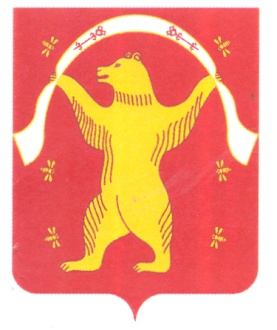 РЕСПУБЛИКА БАШКОРТОСТАНСОВЕТ СЕЛЬСКОГО ПОСЕЛЕНИЯ БОЛЬШЕШАДИНСКИЙ СЕЛЬСОВЕТ МУНИЦИПАЛЬНОГО РАЙОНА МИШКИНСКИЙ РАЙОН 
452345,д.Большие Шады,ул.Али Карная,7Тел.2-33-40,2-33-31БАШҠОРТОСТАН  РЕСПУБЛИҠАҺЫМИШКӘ РАЙОНЫМУНИЦИПАЛЬ РАЙОНЫНЫҢОЛО ШАҘЫ АУЫЛ СОВЕТЫ
АУЫЛ БИЛӘМӘҺЕ СОВЕТЫ452345Оло Шаҙы ауылы, Али Ҡарнай урамы,7Тел.2-33-31,2-33-40РЕСПУБЛИКА БАШКОРТОСТАНСОВЕТ СЕЛЬСКОГО ПОСЕЛЕНИЯ БОЛЬШЕШАДИНСКИЙ СЕЛЬСОВЕТ МУНИЦИПАЛЬНОГО РАЙОНА МИШКИНСКИЙ РАЙОН 
452345,д.Большие Шады,ул.Али Карная,7Тел.2-33-40,2-33-31БАШҠОРТОСТАН  РЕСПУБЛИҠАҺЫМИШКӘ РАЙОНЫМУНИЦИПАЛЬ РАЙОНЫНЫҢОЛО ШАҘЫ АУЫЛ СОВЕТЫ
АУЫЛ БИЛӘМӘҺЕ СОВЕТЫ452345Оло Шаҙы ауылы, Али Ҡарнай урамы,7Тел.2-33-31,2-33-40РЕСПУБЛИКА БАШКОРТОСТАНСОВЕТ СЕЛЬСКОГО ПОСЕЛЕНИЯ БОЛЬШЕШАДИНСКИЙ СЕЛЬСОВЕТ МУНИЦИПАЛЬНОГО РАЙОНА МИШКИНСКИЙ РАЙОН 
452345,д.Большие Шады,ул.Али Карная,7Тел.2-33-40,2-33-31БАШҠОРТОСТАН  РЕСПУБЛИҠАҺЫМИШКӘ РАЙОНЫМУНИЦИПАЛЬ РАЙОНЫНЫҢОЛО ШАҘЫ АУЫЛ СОВЕТЫ
АУЫЛ БИЛӘМӘҺЕ СОВЕТЫ452345Оло Шаҙы ауылы, Али Ҡарнай урамы,7Тел.2-33-31,2-33-40РЕСПУБЛИКА БАШКОРТОСТАНСОВЕТ СЕЛЬСКОГО ПОСЕЛЕНИЯ БОЛЬШЕШАДИНСКИЙ СЕЛЬСОВЕТ МУНИЦИПАЛЬНОГО РАЙОНА МИШКИНСКИЙ РАЙОН 
452345,д.Большие Шады,ул.Али Карная,7Тел.2-33-40,2-33-31БАШҠОРТОСТАН  РЕСПУБЛИҠАҺЫМИШКӘ РАЙОНЫМУНИЦИПАЛЬ РАЙОНЫНЫҢОЛО ШАҘЫ АУЫЛ СОВЕТЫ
АУЫЛ БИЛӘМӘҺЕ СОВЕТЫ452345Оло Шаҙы ауылы, Али Ҡарнай урамы,7Тел.2-33-31,2-33-40РЕСПУБЛИКА БАШКОРТОСТАНСОВЕТ СЕЛЬСКОГО ПОСЕЛЕНИЯ БОЛЬШЕШАДИНСКИЙ СЕЛЬСОВЕТ МУНИЦИПАЛЬНОГО РАЙОНА МИШКИНСКИЙ РАЙОН 
452345,д.Большие Шады,ул.Али Карная,7Тел.2-33-40,2-33-31БАШҠОРТОСТАН  РЕСПУБЛИҠАҺЫМИШКӘ РАЙОНЫМУНИЦИПАЛЬ РАЙОНЫНЫҢОЛО ШАҘЫ АУЫЛ СОВЕТЫ
АУЫЛ БИЛӘМӘҺЕ СОВЕТЫ452345Оло Шаҙы ауылы, Али Ҡарнай урамы,7Тел.2-33-31,2-33-40РЕСПУБЛИКА БАШКОРТОСТАНСОВЕТ СЕЛЬСКОГО ПОСЕЛЕНИЯ БОЛЬШЕШАДИНСКИЙ СЕЛЬСОВЕТ МУНИЦИПАЛЬНОГО РАЙОНА МИШКИНСКИЙ РАЙОН 
452345,д.Большие Шады,ул.Али Карная,7Тел.2-33-40,2-33-31БАШҠОРТОСТАН  РЕСПУБЛИҠАҺЫМИШКӘ РАЙОНЫМУНИЦИПАЛЬ РАЙОНЫНЫҢОЛО ШАҘЫ АУЫЛ СОВЕТЫ
АУЫЛ БИЛӘМӘҺЕ СОВЕТЫ452345Оло Шаҙы ауылы, Али Ҡарнай урамы,7Тел.2-33-31,2-33-40РЕСПУБЛИКА БАШКОРТОСТАНСОВЕТ СЕЛЬСКОГО ПОСЕЛЕНИЯ БОЛЬШЕШАДИНСКИЙ СЕЛЬСОВЕТ МУНИЦИПАЛЬНОГО РАЙОНА МИШКИНСКИЙ РАЙОН 
452345,д.Большие Шады,ул.Али Карная,7Тел.2-33-40,2-33-31БАШҠОРТОСТАН  РЕСПУБЛИҠАҺЫМИШКӘ РАЙОНЫМУНИЦИПАЛЬ РАЙОНЫНЫҢОЛО ШАҘЫ АУЫЛ СОВЕТЫ
АУЫЛ БИЛӘМӘҺЕ СОВЕТЫ452345Оло Шаҙы ауылы, Али Ҡарнай урамы,7Тел.2-33-31,2-33-40РЕСПУБЛИКА БАШКОРТОСТАНСОВЕТ СЕЛЬСКОГО ПОСЕЛЕНИЯ БОЛЬШЕШАДИНСКИЙ СЕЛЬСОВЕТ МУНИЦИПАЛЬНОГО РАЙОНА МИШКИНСКИЙ РАЙОН 
452345,д.Большие Шады,ул.Али Карная,7Тел.2-33-40,2-33-31БАШҠОРТОСТАН  РЕСПУБЛИҠАҺЫМИШКӘ РАЙОНЫМУНИЦИПАЛЬ РАЙОНЫНЫҢОЛО ШАҘЫ АУЫЛ СОВЕТЫ
АУЫЛ БИЛӘМӘҺЕ СОВЕТЫ452345Оло Шаҙы ауылы, Али Ҡарнай урамы,7Тел.2-33-31,2-33-40РЕСПУБЛИКА БАШКОРТОСТАНСОВЕТ СЕЛЬСКОГО ПОСЕЛЕНИЯ БОЛЬШЕШАДИНСКИЙ СЕЛЬСОВЕТ МУНИЦИПАЛЬНОГО РАЙОНА МИШКИНСКИЙ РАЙОН 
452345,д.Большие Шады,ул.Али Карная,7Тел.2-33-40,2-33-31